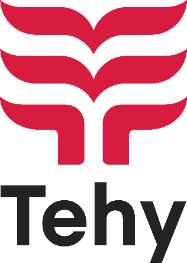 SÄÄNTÖMÄÄRÄINEN KEVÄTKOKOUS19.4.2023 klo 17 Hotelli Peltohovi/                 Rukajärvi-keskus, os. Asematie 9, 74700 KiuruvesiKäsitellään sääntömääräiset asiat:toimintakertomus ja tilinpäätös v. 2022, toiminnantarkastuslausunto ja vastuuvapauden myöntäminen, päätetään ylijäämästä.Ruokailun vuoksi sitovat ilmoittautumiset viimeistään 31.3. mennessä ao555@tehy.net. Ilmoittautumisen yhteydessä ilmoita myös erikoisruokavaliosta.T E R V E T U L O A !Hallitus